	Einreichungsformular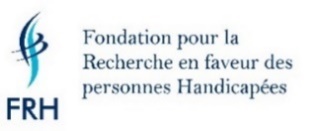 	PrototypTeamBei der Zusammensetzung der Teams werden folgende Elemente bei der Bewertung der Vorschläge berücksichtigt:Mindestens 4 PersonenDie Teilnahme von mindestens einer Person mit einer Behinderung oder Krankheit im Zusammenhang mit dem Thema ist obligatorisch.Multidisziplinarität (Technik, Soziales, Gesundheit, Wirtschaft usw.) und Vielfalt (Geschlecht, Alter, Bildung) des Teams sind obligatorisch.Bemerkungen :Falls erforderlich, kann ein Elternteil oder eine dritte Person eine Person mit einer Behinderung begleiten. Diese werden dann als Teammitglieder integriertWenn Ihre Idee indirekt Menschen mit einer Behinderung betrifft, d. h. wenn der Endnutzer z. B. eine Pflegeperson/betreuende Person und nicht eine Person mit einer Behinderung ist, kann von der Regel abgewichen werden. Sie müssen Ihre Entscheidung begründen.Studierende an Hochschulen, Universitäten und ETHs können keinen akademischen Partner vertreten.PartnerschaftenWir empfehlen dem Team, bereits in den frühen Phasen des Projekts einen Implementierungspartner und einen akademischen Partner zu haben. Dies fördert das Potenzial des Projekts, insbesondere seine Fähigkeit, finanzielle Unterstützung von Innosuisse zu erhalten. UnterschriftTitel des PrototypsTitel des PrototypsTitel des PrototypsTitel des PrototypsTitel des PrototypsTitel des PrototypsTitel des PrototypsTitel des PrototypsTitel des PrototypsTitel des PrototypsTitel des PrototypsTitel des PrototypsTitel des PrototypsTitel des PrototypsTitel des PrototypsTitel des PrototypsTitel des PrototypsTitel des PrototypsSchlüsselwörter5 Schlüsselwörter, die Ihr Projekt beschreibenSchlüsselwörter5 Schlüsselwörter, die Ihr Projekt beschreibenSchlüsselwörter5 Schlüsselwörter, die Ihr Projekt beschreibenSchlüsselwörter5 Schlüsselwörter, die Ihr Projekt beschreibenSchlüsselwörter5 Schlüsselwörter, die Ihr Projekt beschreibenSchlüsselwörter5 Schlüsselwörter, die Ihr Projekt beschreibenSchlüsselwörter5 Schlüsselwörter, die Ihr Projekt beschreibenSchlüsselwörter5 Schlüsselwörter, die Ihr Projekt beschreibenSchlüsselwörter5 Schlüsselwörter, die Ihr Projekt beschreibenSchlüsselwörter5 Schlüsselwörter, die Ihr Projekt beschreibenSchlüsselwörter5 Schlüsselwörter, die Ihr Projekt beschreibenSchlüsselwörter5 Schlüsselwörter, die Ihr Projekt beschreibenSchlüsselwörter5 Schlüsselwörter, die Ihr Projekt beschreibenSchlüsselwörter5 Schlüsselwörter, die Ihr Projekt beschreibenSchlüsselwörter5 Schlüsselwörter, die Ihr Projekt beschreibenSchlüsselwörter5 Schlüsselwörter, die Ihr Projekt beschreibenSchlüsselwörter5 Schlüsselwörter, die Ihr Projekt beschreibenSchlüsselwörter5 Schlüsselwörter, die Ihr Projekt beschreibenThemenbereicheWählen Sie aus den folgenden Vorschlägen die Themen aus, die Ihrem Projekt entsprechen:ThemenbereicheWählen Sie aus den folgenden Vorschlägen die Themen aus, die Ihrem Projekt entsprechen:ThemenbereicheWählen Sie aus den folgenden Vorschlägen die Themen aus, die Ihrem Projekt entsprechen:ThemenbereicheWählen Sie aus den folgenden Vorschlägen die Themen aus, die Ihrem Projekt entsprechen:ThemenbereicheWählen Sie aus den folgenden Vorschlägen die Themen aus, die Ihrem Projekt entsprechen:ThemenbereicheWählen Sie aus den folgenden Vorschlägen die Themen aus, die Ihrem Projekt entsprechen:ThemenbereicheWählen Sie aus den folgenden Vorschlägen die Themen aus, die Ihrem Projekt entsprechen:ThemenbereicheWählen Sie aus den folgenden Vorschlägen die Themen aus, die Ihrem Projekt entsprechen:ThemenbereicheWählen Sie aus den folgenden Vorschlägen die Themen aus, die Ihrem Projekt entsprechen:ThemenbereicheWählen Sie aus den folgenden Vorschlägen die Themen aus, die Ihrem Projekt entsprechen:ThemenbereicheWählen Sie aus den folgenden Vorschlägen die Themen aus, die Ihrem Projekt entsprechen:ThemenbereicheWählen Sie aus den folgenden Vorschlägen die Themen aus, die Ihrem Projekt entsprechen:ThemenbereicheWählen Sie aus den folgenden Vorschlägen die Themen aus, die Ihrem Projekt entsprechen:ThemenbereicheWählen Sie aus den folgenden Vorschlägen die Themen aus, die Ihrem Projekt entsprechen:ThemenbereicheWählen Sie aus den folgenden Vorschlägen die Themen aus, die Ihrem Projekt entsprechen:ThemenbereicheWählen Sie aus den folgenden Vorschlägen die Themen aus, die Ihrem Projekt entsprechen:ThemenbereicheWählen Sie aus den folgenden Vorschlägen die Themen aus, die Ihrem Projekt entsprechen:ThemenbereicheWählen Sie aus den folgenden Vorschlägen die Themen aus, die Ihrem Projekt entsprechen:KommunikationKommunikationKommunikationKommunikationKommunikationKommunikationKommunikationKommunikationFreizeitFreizeitFreizeitFreizeitFreizeitFreizeitFreizeitReisenReisenReisenReisenReisenReisenReisenReisenVerantwortungVerantwortungVerantwortungVerantwortungVerantwortungVerantwortungVerantwortungBildungBildungBildungBildungBildungBildungBildungBildungPersönliche und gesundheitliche PflegePersönliche und gesundheitliche PflegePersönliche und gesundheitliche PflegePersönliche und gesundheitliche PflegePersönliche und gesundheitliche PflegePersönliche und gesundheitliche PflegePersönliche und gesundheitliche PflegeWohnenWohnenWohnenWohnenWohnenWohnenWohnenWohnenAndere ThemenErnährung, Körperliche Gesundheit und psychisches Wohlbefinden, Soziale Beziehungen, Assoziatives und spirituelles Leben, Arbeit, usw.Andere ThemenErnährung, Körperliche Gesundheit und psychisches Wohlbefinden, Soziale Beziehungen, Assoziatives und spirituelles Leben, Arbeit, usw.Andere ThemenErnährung, Körperliche Gesundheit und psychisches Wohlbefinden, Soziale Beziehungen, Assoziatives und spirituelles Leben, Arbeit, usw.Andere ThemenErnährung, Körperliche Gesundheit und psychisches Wohlbefinden, Soziale Beziehungen, Assoziatives und spirituelles Leben, Arbeit, usw.Andere ThemenErnährung, Körperliche Gesundheit und psychisches Wohlbefinden, Soziale Beziehungen, Assoziatives und spirituelles Leben, Arbeit, usw.Andere ThemenErnährung, Körperliche Gesundheit und psychisches Wohlbefinden, Soziale Beziehungen, Assoziatives und spirituelles Leben, Arbeit, usw.Andere ThemenErnährung, Körperliche Gesundheit und psychisches Wohlbefinden, Soziale Beziehungen, Assoziatives und spirituelles Leben, Arbeit, usw.Andere ThemenErnährung, Körperliche Gesundheit und psychisches Wohlbefinden, Soziale Beziehungen, Assoziatives und spirituelles Leben, Arbeit, usw.Andere ThemenErnährung, Körperliche Gesundheit und psychisches Wohlbefinden, Soziale Beziehungen, Assoziatives und spirituelles Leben, Arbeit, usw.Andere ThemenErnährung, Körperliche Gesundheit und psychisches Wohlbefinden, Soziale Beziehungen, Assoziatives und spirituelles Leben, Arbeit, usw.Andere ThemenErnährung, Körperliche Gesundheit und psychisches Wohlbefinden, Soziale Beziehungen, Assoziatives und spirituelles Leben, Arbeit, usw.Andere ThemenErnährung, Körperliche Gesundheit und psychisches Wohlbefinden, Soziale Beziehungen, Assoziatives und spirituelles Leben, Arbeit, usw.Andere ThemenErnährung, Körperliche Gesundheit und psychisches Wohlbefinden, Soziale Beziehungen, Assoziatives und spirituelles Leben, Arbeit, usw.Andere ThemenErnährung, Körperliche Gesundheit und psychisches Wohlbefinden, Soziale Beziehungen, Assoziatives und spirituelles Leben, Arbeit, usw.Andere ThemenErnährung, Körperliche Gesundheit und psychisches Wohlbefinden, Soziale Beziehungen, Assoziatives und spirituelles Leben, Arbeit, usw.Andere ThemenErnährung, Körperliche Gesundheit und psychisches Wohlbefinden, Soziale Beziehungen, Assoziatives und spirituelles Leben, Arbeit, usw.Andere ThemenErnährung, Körperliche Gesundheit und psychisches Wohlbefinden, Soziale Beziehungen, Assoziatives und spirituelles Leben, Arbeit, usw.Andere ThemenErnährung, Körperliche Gesundheit und psychisches Wohlbefinden, Soziale Beziehungen, Assoziatives und spirituelles Leben, Arbeit, usw.Andere ThemenErnährung, Körperliche Gesundheit und psychisches Wohlbefinden, Soziale Beziehungen, Assoziatives und spirituelles Leben, Arbeit, usw.Andere ThemenErnährung, Körperliche Gesundheit und psychisches Wohlbefinden, Soziale Beziehungen, Assoziatives und spirituelles Leben, Arbeit, usw.Andere ThemenErnährung, Körperliche Gesundheit und psychisches Wohlbefinden, Soziale Beziehungen, Assoziatives und spirituelles Leben, Arbeit, usw.Andere ThemenErnährung, Körperliche Gesundheit und psychisches Wohlbefinden, Soziale Beziehungen, Assoziatives und spirituelles Leben, Arbeit, usw.Andere ThemenErnährung, Körperliche Gesundheit und psychisches Wohlbefinden, Soziale Beziehungen, Assoziatives und spirituelles Leben, Arbeit, usw.Andere ThemenErnährung, Körperliche Gesundheit und psychisches Wohlbefinden, Soziale Beziehungen, Assoziatives und spirituelles Leben, Arbeit, usw.Andere ThemenErnährung, Körperliche Gesundheit und psychisches Wohlbefinden, Soziale Beziehungen, Assoziatives und spirituelles Leben, Arbeit, usw.Andere ThemenErnährung, Körperliche Gesundheit und psychisches Wohlbefinden, Soziale Beziehungen, Assoziatives und spirituelles Leben, Arbeit, usw.Andere ThemenErnährung, Körperliche Gesundheit und psychisches Wohlbefinden, Soziale Beziehungen, Assoziatives und spirituelles Leben, Arbeit, usw.Andere ThemenErnährung, Körperliche Gesundheit und psychisches Wohlbefinden, Soziale Beziehungen, Assoziatives und spirituelles Leben, Arbeit, usw.Andere ThemenErnährung, Körperliche Gesundheit und psychisches Wohlbefinden, Soziale Beziehungen, Assoziatives und spirituelles Leben, Arbeit, usw.Andere ThemenErnährung, Körperliche Gesundheit und psychisches Wohlbefinden, Soziale Beziehungen, Assoziatives und spirituelles Leben, Arbeit, usw.Andere ThemenErnährung, Körperliche Gesundheit und psychisches Wohlbefinden, Soziale Beziehungen, Assoziatives und spirituelles Leben, Arbeit, usw.Andere ThemenErnährung, Körperliche Gesundheit und psychisches Wohlbefinden, Soziale Beziehungen, Assoziatives und spirituelles Leben, Arbeit, usw.Andere ThemenErnährung, Körperliche Gesundheit und psychisches Wohlbefinden, Soziale Beziehungen, Assoziatives und spirituelles Leben, Arbeit, usw.Andere ThemenErnährung, Körperliche Gesundheit und psychisches Wohlbefinden, Soziale Beziehungen, Assoziatives und spirituelles Leben, Arbeit, usw.Geben Sie die anderen Themen an:      Geben Sie die anderen Themen an:      Geben Sie die anderen Themen an:      Geben Sie die anderen Themen an:      Geben Sie die anderen Themen an:      Geben Sie die anderen Themen an:      Geben Sie die anderen Themen an:      Geben Sie die anderen Themen an:      Geben Sie die anderen Themen an:      Geben Sie die anderen Themen an:      Geben Sie die anderen Themen an:      Geben Sie die anderen Themen an:      Geben Sie die anderen Themen an:      Geben Sie die anderen Themen an:      Geben Sie die anderen Themen an:      Geben Sie die anderen Themen an:      Geben Sie die anderen Themen an:      Betroffene Behinderung(en)Betroffene Behinderung(en)Betroffene Behinderung(en)Betroffene Behinderung(en)Betroffene Behinderung(en)Betroffene Behinderung(en)Betroffene Behinderung(en)Betroffene Behinderung(en)Betroffene Behinderung(en)Betroffene Behinderung(en)Betroffene Behinderung(en)Betroffene Behinderung(en)Betroffene Behinderung(en)Betroffene Behinderung(en)Betroffene Behinderung(en)Betroffene Behinderung(en)Betroffene Behinderung(en)Betroffene Behinderung(en)Autismus und tiefgreifende EntwicklungsstörungenAutismus und tiefgreifende EntwicklungsstörungenAutismus und tiefgreifende EntwicklungsstörungenAutismus und tiefgreifende EntwicklungsstörungenAutismus und tiefgreifende EntwicklungsstörungenAutismus und tiefgreifende EntwicklungsstörungenAutismus und tiefgreifende EntwicklungsstörungenAutismus und tiefgreifende EntwicklungsstörungenPsychische BehinderungPsychische BehinderungPsychische BehinderungPsychische BehinderungPsychische BehinderungPsychische BehinderungPsychische BehinderungHörbehinderungHörbehinderungHörbehinderungHörbehinderungHörbehinderungHörbehinderungHörbehinderungHörbehinderungSehbehinderungSehbehinderungSehbehinderungSehbehinderungSehbehinderungSehbehinderungSehbehinderungGeistige BehinderungGeistige BehinderungGeistige BehinderungGeistige BehinderungGeistige BehinderungGeistige BehinderungGeistige BehinderungGeistige BehinderungPlurihandicapPlurihandicapPlurihandicapPlurihandicapPlurihandicapPlurihandicapPlurihandicapKörperbehinderungKörperbehinderungKörperbehinderungKörperbehinderungKörperbehinderungKörperbehinderungKörperbehinderungKörperbehinderungMehrfachbehinderungMehrfachbehinderungMehrfachbehinderungMehrfachbehinderungMehrfachbehinderungMehrfachbehinderungMehrfachbehinderungAndere betroffene Behinderung(en)Andere betroffene Behinderung(en)Andere betroffene Behinderung(en)Andere betroffene Behinderung(en)Andere betroffene Behinderung(en)Andere betroffene Behinderung(en)Andere betroffene Behinderung(en)Andere betroffene Behinderung(en)Andere betroffene Behinderung(en)Andere betroffene Behinderung(en)Andere betroffene Behinderung(en)Andere betroffene Behinderung(en)Andere betroffene Behinderung(en)Andere betroffene Behinderung(en)Andere betroffene Behinderung(en)Andere betroffene Behinderung(en)Andere betroffene Behinderung(en)Andere betroffene Behinderung(en)Andere betroffene Behinderung(en)Andere betroffene Behinderung(en)Andere betroffene Behinderung(en)Andere betroffene Behinderung(en)Andere betroffene Behinderung(en)Andere betroffene Behinderung(en)Andere betroffene Behinderung(en)Andere betroffene Behinderung(en)Andere betroffene Behinderung(en)Andere betroffene Behinderung(en)Andere betroffene Behinderung(en)Andere betroffene Behinderung(en)Andere betroffene Behinderung(en)Andere betroffene Behinderung(en)Andere betroffene Behinderung(en)Andere betroffene Behinderung(en)Geben Sie die betreffende(n) Behinderung(en) an :      Geben Sie die betreffende(n) Behinderung(en) an :      Geben Sie die betreffende(n) Behinderung(en) an :      Geben Sie die betreffende(n) Behinderung(en) an :      Geben Sie die betreffende(n) Behinderung(en) an :      Geben Sie die betreffende(n) Behinderung(en) an :      Geben Sie die betreffende(n) Behinderung(en) an :      Geben Sie die betreffende(n) Behinderung(en) an :      Geben Sie die betreffende(n) Behinderung(en) an :      Geben Sie die betreffende(n) Behinderung(en) an :      Geben Sie die betreffende(n) Behinderung(en) an :      Geben Sie die betreffende(n) Behinderung(en) an :      Geben Sie die betreffende(n) Behinderung(en) an :      Geben Sie die betreffende(n) Behinderung(en) an :      Geben Sie die betreffende(n) Behinderung(en) an :      Geben Sie die betreffende(n) Behinderung(en) an :      Geben Sie die betreffende(n) Behinderung(en) an :      Beschreibung des PrototypsBeschreiben Sie Ihren Prototyp in synthetischer Form.	(max. 2000 Zeichen)Beschreibung des PrototypsBeschreiben Sie Ihren Prototyp in synthetischer Form.	(max. 2000 Zeichen)Beschreibung des PrototypsBeschreiben Sie Ihren Prototyp in synthetischer Form.	(max. 2000 Zeichen)Beschreibung des PrototypsBeschreiben Sie Ihren Prototyp in synthetischer Form.	(max. 2000 Zeichen)Beschreibung des PrototypsBeschreiben Sie Ihren Prototyp in synthetischer Form.	(max. 2000 Zeichen)Beschreibung des PrototypsBeschreiben Sie Ihren Prototyp in synthetischer Form.	(max. 2000 Zeichen)Beschreibung des PrototypsBeschreiben Sie Ihren Prototyp in synthetischer Form.	(max. 2000 Zeichen)Beschreibung des PrototypsBeschreiben Sie Ihren Prototyp in synthetischer Form.	(max. 2000 Zeichen)Beschreibung des PrototypsBeschreiben Sie Ihren Prototyp in synthetischer Form.	(max. 2000 Zeichen)Beschreibung des PrototypsBeschreiben Sie Ihren Prototyp in synthetischer Form.	(max. 2000 Zeichen)Beschreibung des PrototypsBeschreiben Sie Ihren Prototyp in synthetischer Form.	(max. 2000 Zeichen)Beschreibung des PrototypsBeschreiben Sie Ihren Prototyp in synthetischer Form.	(max. 2000 Zeichen)Beschreibung des PrototypsBeschreiben Sie Ihren Prototyp in synthetischer Form.	(max. 2000 Zeichen)Beschreibung des PrototypsBeschreiben Sie Ihren Prototyp in synthetischer Form.	(max. 2000 Zeichen)Beschreibung des PrototypsBeschreiben Sie Ihren Prototyp in synthetischer Form.	(max. 2000 Zeichen)Beschreibung des PrototypsBeschreiben Sie Ihren Prototyp in synthetischer Form.	(max. 2000 Zeichen)Beschreibung des PrototypsBeschreiben Sie Ihren Prototyp in synthetischer Form.	(max. 2000 Zeichen)Beschreibung des PrototypsBeschreiben Sie Ihren Prototyp in synthetischer Form.	(max. 2000 Zeichen)HintergrundBeschreiben Sie den Kontext (insbesondere das Zielpublikum), in dem der Prototyp entwickelt werden soll. Positionieren Sie Ihren Prototyp im Vergleich zu bestehenden Produkten oder Dienstleistungen. Stellen Sie die Vorarbeiten (Ergebnisse) vor, auf die Sie Ihr Projekt stützen wollen. Beschreiben Sie die sozialen und/oder technischen Schwierigkeiten, die zu überwinden sind. Beschreiben Sie die erwarteten langfristigen Auswirkungen, darunter die Anzahl der potenziell betroffenen Personen.	(max. 3000 Zeichen)HintergrundBeschreiben Sie den Kontext (insbesondere das Zielpublikum), in dem der Prototyp entwickelt werden soll. Positionieren Sie Ihren Prototyp im Vergleich zu bestehenden Produkten oder Dienstleistungen. Stellen Sie die Vorarbeiten (Ergebnisse) vor, auf die Sie Ihr Projekt stützen wollen. Beschreiben Sie die sozialen und/oder technischen Schwierigkeiten, die zu überwinden sind. Beschreiben Sie die erwarteten langfristigen Auswirkungen, darunter die Anzahl der potenziell betroffenen Personen.	(max. 3000 Zeichen)HintergrundBeschreiben Sie den Kontext (insbesondere das Zielpublikum), in dem der Prototyp entwickelt werden soll. Positionieren Sie Ihren Prototyp im Vergleich zu bestehenden Produkten oder Dienstleistungen. Stellen Sie die Vorarbeiten (Ergebnisse) vor, auf die Sie Ihr Projekt stützen wollen. Beschreiben Sie die sozialen und/oder technischen Schwierigkeiten, die zu überwinden sind. Beschreiben Sie die erwarteten langfristigen Auswirkungen, darunter die Anzahl der potenziell betroffenen Personen.	(max. 3000 Zeichen)HintergrundBeschreiben Sie den Kontext (insbesondere das Zielpublikum), in dem der Prototyp entwickelt werden soll. Positionieren Sie Ihren Prototyp im Vergleich zu bestehenden Produkten oder Dienstleistungen. Stellen Sie die Vorarbeiten (Ergebnisse) vor, auf die Sie Ihr Projekt stützen wollen. Beschreiben Sie die sozialen und/oder technischen Schwierigkeiten, die zu überwinden sind. Beschreiben Sie die erwarteten langfristigen Auswirkungen, darunter die Anzahl der potenziell betroffenen Personen.	(max. 3000 Zeichen)HintergrundBeschreiben Sie den Kontext (insbesondere das Zielpublikum), in dem der Prototyp entwickelt werden soll. Positionieren Sie Ihren Prototyp im Vergleich zu bestehenden Produkten oder Dienstleistungen. Stellen Sie die Vorarbeiten (Ergebnisse) vor, auf die Sie Ihr Projekt stützen wollen. Beschreiben Sie die sozialen und/oder technischen Schwierigkeiten, die zu überwinden sind. Beschreiben Sie die erwarteten langfristigen Auswirkungen, darunter die Anzahl der potenziell betroffenen Personen.	(max. 3000 Zeichen)HintergrundBeschreiben Sie den Kontext (insbesondere das Zielpublikum), in dem der Prototyp entwickelt werden soll. Positionieren Sie Ihren Prototyp im Vergleich zu bestehenden Produkten oder Dienstleistungen. Stellen Sie die Vorarbeiten (Ergebnisse) vor, auf die Sie Ihr Projekt stützen wollen. Beschreiben Sie die sozialen und/oder technischen Schwierigkeiten, die zu überwinden sind. Beschreiben Sie die erwarteten langfristigen Auswirkungen, darunter die Anzahl der potenziell betroffenen Personen.	(max. 3000 Zeichen)HintergrundBeschreiben Sie den Kontext (insbesondere das Zielpublikum), in dem der Prototyp entwickelt werden soll. Positionieren Sie Ihren Prototyp im Vergleich zu bestehenden Produkten oder Dienstleistungen. Stellen Sie die Vorarbeiten (Ergebnisse) vor, auf die Sie Ihr Projekt stützen wollen. Beschreiben Sie die sozialen und/oder technischen Schwierigkeiten, die zu überwinden sind. Beschreiben Sie die erwarteten langfristigen Auswirkungen, darunter die Anzahl der potenziell betroffenen Personen.	(max. 3000 Zeichen)HintergrundBeschreiben Sie den Kontext (insbesondere das Zielpublikum), in dem der Prototyp entwickelt werden soll. Positionieren Sie Ihren Prototyp im Vergleich zu bestehenden Produkten oder Dienstleistungen. Stellen Sie die Vorarbeiten (Ergebnisse) vor, auf die Sie Ihr Projekt stützen wollen. Beschreiben Sie die sozialen und/oder technischen Schwierigkeiten, die zu überwinden sind. Beschreiben Sie die erwarteten langfristigen Auswirkungen, darunter die Anzahl der potenziell betroffenen Personen.	(max. 3000 Zeichen)HintergrundBeschreiben Sie den Kontext (insbesondere das Zielpublikum), in dem der Prototyp entwickelt werden soll. Positionieren Sie Ihren Prototyp im Vergleich zu bestehenden Produkten oder Dienstleistungen. Stellen Sie die Vorarbeiten (Ergebnisse) vor, auf die Sie Ihr Projekt stützen wollen. Beschreiben Sie die sozialen und/oder technischen Schwierigkeiten, die zu überwinden sind. Beschreiben Sie die erwarteten langfristigen Auswirkungen, darunter die Anzahl der potenziell betroffenen Personen.	(max. 3000 Zeichen)HintergrundBeschreiben Sie den Kontext (insbesondere das Zielpublikum), in dem der Prototyp entwickelt werden soll. Positionieren Sie Ihren Prototyp im Vergleich zu bestehenden Produkten oder Dienstleistungen. Stellen Sie die Vorarbeiten (Ergebnisse) vor, auf die Sie Ihr Projekt stützen wollen. Beschreiben Sie die sozialen und/oder technischen Schwierigkeiten, die zu überwinden sind. Beschreiben Sie die erwarteten langfristigen Auswirkungen, darunter die Anzahl der potenziell betroffenen Personen.	(max. 3000 Zeichen)HintergrundBeschreiben Sie den Kontext (insbesondere das Zielpublikum), in dem der Prototyp entwickelt werden soll. Positionieren Sie Ihren Prototyp im Vergleich zu bestehenden Produkten oder Dienstleistungen. Stellen Sie die Vorarbeiten (Ergebnisse) vor, auf die Sie Ihr Projekt stützen wollen. Beschreiben Sie die sozialen und/oder technischen Schwierigkeiten, die zu überwinden sind. Beschreiben Sie die erwarteten langfristigen Auswirkungen, darunter die Anzahl der potenziell betroffenen Personen.	(max. 3000 Zeichen)HintergrundBeschreiben Sie den Kontext (insbesondere das Zielpublikum), in dem der Prototyp entwickelt werden soll. Positionieren Sie Ihren Prototyp im Vergleich zu bestehenden Produkten oder Dienstleistungen. Stellen Sie die Vorarbeiten (Ergebnisse) vor, auf die Sie Ihr Projekt stützen wollen. Beschreiben Sie die sozialen und/oder technischen Schwierigkeiten, die zu überwinden sind. Beschreiben Sie die erwarteten langfristigen Auswirkungen, darunter die Anzahl der potenziell betroffenen Personen.	(max. 3000 Zeichen)HintergrundBeschreiben Sie den Kontext (insbesondere das Zielpublikum), in dem der Prototyp entwickelt werden soll. Positionieren Sie Ihren Prototyp im Vergleich zu bestehenden Produkten oder Dienstleistungen. Stellen Sie die Vorarbeiten (Ergebnisse) vor, auf die Sie Ihr Projekt stützen wollen. Beschreiben Sie die sozialen und/oder technischen Schwierigkeiten, die zu überwinden sind. Beschreiben Sie die erwarteten langfristigen Auswirkungen, darunter die Anzahl der potenziell betroffenen Personen.	(max. 3000 Zeichen)HintergrundBeschreiben Sie den Kontext (insbesondere das Zielpublikum), in dem der Prototyp entwickelt werden soll. Positionieren Sie Ihren Prototyp im Vergleich zu bestehenden Produkten oder Dienstleistungen. Stellen Sie die Vorarbeiten (Ergebnisse) vor, auf die Sie Ihr Projekt stützen wollen. Beschreiben Sie die sozialen und/oder technischen Schwierigkeiten, die zu überwinden sind. Beschreiben Sie die erwarteten langfristigen Auswirkungen, darunter die Anzahl der potenziell betroffenen Personen.	(max. 3000 Zeichen)HintergrundBeschreiben Sie den Kontext (insbesondere das Zielpublikum), in dem der Prototyp entwickelt werden soll. Positionieren Sie Ihren Prototyp im Vergleich zu bestehenden Produkten oder Dienstleistungen. Stellen Sie die Vorarbeiten (Ergebnisse) vor, auf die Sie Ihr Projekt stützen wollen. Beschreiben Sie die sozialen und/oder technischen Schwierigkeiten, die zu überwinden sind. Beschreiben Sie die erwarteten langfristigen Auswirkungen, darunter die Anzahl der potenziell betroffenen Personen.	(max. 3000 Zeichen)HintergrundBeschreiben Sie den Kontext (insbesondere das Zielpublikum), in dem der Prototyp entwickelt werden soll. Positionieren Sie Ihren Prototyp im Vergleich zu bestehenden Produkten oder Dienstleistungen. Stellen Sie die Vorarbeiten (Ergebnisse) vor, auf die Sie Ihr Projekt stützen wollen. Beschreiben Sie die sozialen und/oder technischen Schwierigkeiten, die zu überwinden sind. Beschreiben Sie die erwarteten langfristigen Auswirkungen, darunter die Anzahl der potenziell betroffenen Personen.	(max. 3000 Zeichen)HintergrundBeschreiben Sie den Kontext (insbesondere das Zielpublikum), in dem der Prototyp entwickelt werden soll. Positionieren Sie Ihren Prototyp im Vergleich zu bestehenden Produkten oder Dienstleistungen. Stellen Sie die Vorarbeiten (Ergebnisse) vor, auf die Sie Ihr Projekt stützen wollen. Beschreiben Sie die sozialen und/oder technischen Schwierigkeiten, die zu überwinden sind. Beschreiben Sie die erwarteten langfristigen Auswirkungen, darunter die Anzahl der potenziell betroffenen Personen.	(max. 3000 Zeichen)HintergrundBeschreiben Sie den Kontext (insbesondere das Zielpublikum), in dem der Prototyp entwickelt werden soll. Positionieren Sie Ihren Prototyp im Vergleich zu bestehenden Produkten oder Dienstleistungen. Stellen Sie die Vorarbeiten (Ergebnisse) vor, auf die Sie Ihr Projekt stützen wollen. Beschreiben Sie die sozialen und/oder technischen Schwierigkeiten, die zu überwinden sind. Beschreiben Sie die erwarteten langfristigen Auswirkungen, darunter die Anzahl der potenziell betroffenen Personen.	(max. 3000 Zeichen)Art des PrototypsArt des PrototypsArt des PrototypsArt des PrototypsArt des PrototypsArt des PrototypsArt des PrototypsArt des PrototypsArt des PrototypsArt des PrototypsArt des PrototypsArt des PrototypsArt des PrototypsArt des PrototypsArt des PrototypsArt des PrototypsArt des PrototypsArt des PrototypsObjekt Objekt Objekt Objekt Software (digital) Dienstleistung (Prozess) Dienstleistung (Prozess) Dienstleistung (Prozess) Dienstleistung (Prozess) Dienstleistung (Prozess) Andere  (bitte angeben) :      Andere  (bitte angeben) :      Andere  (bitte angeben) :      Andere  (bitte angeben) :      Andere  (bitte angeben) :      Andere  (bitte angeben) :      Andere  (bitte angeben) :      Andere  (bitte angeben) :      Zweck des Prototyps im Rahmen des GesamtprojektsZweck des Prototyps im Rahmen des GesamtprojektsZweck des Prototyps im Rahmen des GesamtprojektsZweck des Prototyps im Rahmen des GesamtprojektsZweck des Prototyps im Rahmen des GesamtprojektsZweck des Prototyps im Rahmen des GesamtprojektsZweck des Prototyps im Rahmen des GesamtprojektsZweck des Prototyps im Rahmen des GesamtprojektsZweck des Prototyps im Rahmen des GesamtprojektsZweck des Prototyps im Rahmen des GesamtprojektsZweck des Prototyps im Rahmen des GesamtprojektsZweck des Prototyps im Rahmen des GesamtprojektsZweck des Prototyps im Rahmen des GesamtprojektsZweck des Prototyps im Rahmen des GesamtprojektsZweck des Prototyps im Rahmen des GesamtprojektsZweck des Prototyps im Rahmen des GesamtprojektsZweck des Prototyps im Rahmen des GesamtprojektsZweck des Prototyps im Rahmen des GesamtprojektsFunktionale BewertungFunktionale BewertungFunktionale BewertungFunktionale BewertungBewertung der VerwendungBewertung der VerwendungBewertung der VerwendungBewertung der VerwendungBewertung der VerwendungBewertung der VerwendungBewertung der VerwendungBewertung der VerwendungBewertung der VerwendungBewertung der VerwendungÄsthetische BewertungÄsthetische BewertungÄsthetische BewertungÄsthetische BewertungBewertung der HerstellbarkeitBewertung der HerstellbarkeitBewertung der HerstellbarkeitBewertung der HerstellbarkeitBewertung der HerstellbarkeitBewertung der HerstellbarkeitBewertung der HerstellbarkeitBewertung der HerstellbarkeitBewertung der HerstellbarkeitBewertung der HerstellbarkeitWirtschaftliche BewertungWirtschaftliche BewertungWirtschaftliche BewertungWirtschaftliche BewertungKommunikationKommunikationKommunikationKommunikationKommunikationKommunikationKommunikationKommunikationKommunikationKommunikationAndere :      Andere :      Andere :      Andere :      Andere :      Andere :      Andere :      Andere :      Andere :      Andere :      Andere :      Andere :      Andere :      Andere :      Andere :      Andere :      Andere :      Andere :      Erforderliches FachwissenBeschreiben Sie, welches Fachwissen für die Erstellung Ihres Prototyps benötigt wird.	(max. 1000 Zeichen)Erforderliches FachwissenBeschreiben Sie, welches Fachwissen für die Erstellung Ihres Prototyps benötigt wird.	(max. 1000 Zeichen)Erforderliches FachwissenBeschreiben Sie, welches Fachwissen für die Erstellung Ihres Prototyps benötigt wird.	(max. 1000 Zeichen)Erforderliches FachwissenBeschreiben Sie, welches Fachwissen für die Erstellung Ihres Prototyps benötigt wird.	(max. 1000 Zeichen)Erforderliches FachwissenBeschreiben Sie, welches Fachwissen für die Erstellung Ihres Prototyps benötigt wird.	(max. 1000 Zeichen)Erforderliches FachwissenBeschreiben Sie, welches Fachwissen für die Erstellung Ihres Prototyps benötigt wird.	(max. 1000 Zeichen)Erforderliches FachwissenBeschreiben Sie, welches Fachwissen für die Erstellung Ihres Prototyps benötigt wird.	(max. 1000 Zeichen)Erforderliches FachwissenBeschreiben Sie, welches Fachwissen für die Erstellung Ihres Prototyps benötigt wird.	(max. 1000 Zeichen)Erforderliches FachwissenBeschreiben Sie, welches Fachwissen für die Erstellung Ihres Prototyps benötigt wird.	(max. 1000 Zeichen)Erforderliches FachwissenBeschreiben Sie, welches Fachwissen für die Erstellung Ihres Prototyps benötigt wird.	(max. 1000 Zeichen)Erforderliches FachwissenBeschreiben Sie, welches Fachwissen für die Erstellung Ihres Prototyps benötigt wird.	(max. 1000 Zeichen)Erforderliches FachwissenBeschreiben Sie, welches Fachwissen für die Erstellung Ihres Prototyps benötigt wird.	(max. 1000 Zeichen)Erforderliches FachwissenBeschreiben Sie, welches Fachwissen für die Erstellung Ihres Prototyps benötigt wird.	(max. 1000 Zeichen)Erforderliches FachwissenBeschreiben Sie, welches Fachwissen für die Erstellung Ihres Prototyps benötigt wird.	(max. 1000 Zeichen)Erforderliches FachwissenBeschreiben Sie, welches Fachwissen für die Erstellung Ihres Prototyps benötigt wird.	(max. 1000 Zeichen)Erforderliches FachwissenBeschreiben Sie, welches Fachwissen für die Erstellung Ihres Prototyps benötigt wird.	(max. 1000 Zeichen)Erforderliches FachwissenBeschreiben Sie, welches Fachwissen für die Erstellung Ihres Prototyps benötigt wird.	(max. 1000 Zeichen)Erforderliches FachwissenBeschreiben Sie, welches Fachwissen für die Erstellung Ihres Prototyps benötigt wird.	(max. 1000 Zeichen)Geplante MethodikBeschreiben Sie die Methodik des Prototyping und die Tools, die Sie verwenden möchten.	(max. 1000 Zeichen)Geplante MethodikBeschreiben Sie die Methodik des Prototyping und die Tools, die Sie verwenden möchten.	(max. 1000 Zeichen)Geplante MethodikBeschreiben Sie die Methodik des Prototyping und die Tools, die Sie verwenden möchten.	(max. 1000 Zeichen)Geplante MethodikBeschreiben Sie die Methodik des Prototyping und die Tools, die Sie verwenden möchten.	(max. 1000 Zeichen)Geplante MethodikBeschreiben Sie die Methodik des Prototyping und die Tools, die Sie verwenden möchten.	(max. 1000 Zeichen)Geplante MethodikBeschreiben Sie die Methodik des Prototyping und die Tools, die Sie verwenden möchten.	(max. 1000 Zeichen)Geplante MethodikBeschreiben Sie die Methodik des Prototyping und die Tools, die Sie verwenden möchten.	(max. 1000 Zeichen)Geplante MethodikBeschreiben Sie die Methodik des Prototyping und die Tools, die Sie verwenden möchten.	(max. 1000 Zeichen)Geplante MethodikBeschreiben Sie die Methodik des Prototyping und die Tools, die Sie verwenden möchten.	(max. 1000 Zeichen)Geplante MethodikBeschreiben Sie die Methodik des Prototyping und die Tools, die Sie verwenden möchten.	(max. 1000 Zeichen)Geplante MethodikBeschreiben Sie die Methodik des Prototyping und die Tools, die Sie verwenden möchten.	(max. 1000 Zeichen)Geplante MethodikBeschreiben Sie die Methodik des Prototyping und die Tools, die Sie verwenden möchten.	(max. 1000 Zeichen)Geplante MethodikBeschreiben Sie die Methodik des Prototyping und die Tools, die Sie verwenden möchten.	(max. 1000 Zeichen)Geplante MethodikBeschreiben Sie die Methodik des Prototyping und die Tools, die Sie verwenden möchten.	(max. 1000 Zeichen)Geplante MethodikBeschreiben Sie die Methodik des Prototyping und die Tools, die Sie verwenden möchten.	(max. 1000 Zeichen)Geplante MethodikBeschreiben Sie die Methodik des Prototyping und die Tools, die Sie verwenden möchten.	(max. 1000 Zeichen)Geplante MethodikBeschreiben Sie die Methodik des Prototyping und die Tools, die Sie verwenden möchten.	(max. 1000 Zeichen)Geplante MethodikBeschreiben Sie die Methodik des Prototyping und die Tools, die Sie verwenden möchten.	(max. 1000 Zeichen)Ko-KonstruktionsprozessBeschreiben Sie die Methodik und wie die Benutzer und Benutzerinnen am Co-Konstruktionsprozess teilnehmen werden.	(max. 1000 Zeichen)Ko-KonstruktionsprozessBeschreiben Sie die Methodik und wie die Benutzer und Benutzerinnen am Co-Konstruktionsprozess teilnehmen werden.	(max. 1000 Zeichen)Ko-KonstruktionsprozessBeschreiben Sie die Methodik und wie die Benutzer und Benutzerinnen am Co-Konstruktionsprozess teilnehmen werden.	(max. 1000 Zeichen)Ko-KonstruktionsprozessBeschreiben Sie die Methodik und wie die Benutzer und Benutzerinnen am Co-Konstruktionsprozess teilnehmen werden.	(max. 1000 Zeichen)Ko-KonstruktionsprozessBeschreiben Sie die Methodik und wie die Benutzer und Benutzerinnen am Co-Konstruktionsprozess teilnehmen werden.	(max. 1000 Zeichen)Ko-KonstruktionsprozessBeschreiben Sie die Methodik und wie die Benutzer und Benutzerinnen am Co-Konstruktionsprozess teilnehmen werden.	(max. 1000 Zeichen)Ko-KonstruktionsprozessBeschreiben Sie die Methodik und wie die Benutzer und Benutzerinnen am Co-Konstruktionsprozess teilnehmen werden.	(max. 1000 Zeichen)Ko-KonstruktionsprozessBeschreiben Sie die Methodik und wie die Benutzer und Benutzerinnen am Co-Konstruktionsprozess teilnehmen werden.	(max. 1000 Zeichen)Ko-KonstruktionsprozessBeschreiben Sie die Methodik und wie die Benutzer und Benutzerinnen am Co-Konstruktionsprozess teilnehmen werden.	(max. 1000 Zeichen)Ko-KonstruktionsprozessBeschreiben Sie die Methodik und wie die Benutzer und Benutzerinnen am Co-Konstruktionsprozess teilnehmen werden.	(max. 1000 Zeichen)Ko-KonstruktionsprozessBeschreiben Sie die Methodik und wie die Benutzer und Benutzerinnen am Co-Konstruktionsprozess teilnehmen werden.	(max. 1000 Zeichen)Ko-KonstruktionsprozessBeschreiben Sie die Methodik und wie die Benutzer und Benutzerinnen am Co-Konstruktionsprozess teilnehmen werden.	(max. 1000 Zeichen)Ko-KonstruktionsprozessBeschreiben Sie die Methodik und wie die Benutzer und Benutzerinnen am Co-Konstruktionsprozess teilnehmen werden.	(max. 1000 Zeichen)Ko-KonstruktionsprozessBeschreiben Sie die Methodik und wie die Benutzer und Benutzerinnen am Co-Konstruktionsprozess teilnehmen werden.	(max. 1000 Zeichen)Ko-KonstruktionsprozessBeschreiben Sie die Methodik und wie die Benutzer und Benutzerinnen am Co-Konstruktionsprozess teilnehmen werden.	(max. 1000 Zeichen)Ko-KonstruktionsprozessBeschreiben Sie die Methodik und wie die Benutzer und Benutzerinnen am Co-Konstruktionsprozess teilnehmen werden.	(max. 1000 Zeichen)Ko-KonstruktionsprozessBeschreiben Sie die Methodik und wie die Benutzer und Benutzerinnen am Co-Konstruktionsprozess teilnehmen werden.	(max. 1000 Zeichen)Ko-KonstruktionsprozessBeschreiben Sie die Methodik und wie die Benutzer und Benutzerinnen am Co-Konstruktionsprozess teilnehmen werden.	(max. 1000 Zeichen)Potenzial für ein Innosuisse-ProjektBeschreiben Sie das Potenzial Ihres Projekts für eine Innosuisse-Finanzierung als Folge eines Innovation Booster Checks (Innovationsgrad, Wertschöpfung und Nachhaltigkeit).	(max. 1000 Zeichen)Potenzial für ein Innosuisse-ProjektBeschreiben Sie das Potenzial Ihres Projekts für eine Innosuisse-Finanzierung als Folge eines Innovation Booster Checks (Innovationsgrad, Wertschöpfung und Nachhaltigkeit).	(max. 1000 Zeichen)Potenzial für ein Innosuisse-ProjektBeschreiben Sie das Potenzial Ihres Projekts für eine Innosuisse-Finanzierung als Folge eines Innovation Booster Checks (Innovationsgrad, Wertschöpfung und Nachhaltigkeit).	(max. 1000 Zeichen)Potenzial für ein Innosuisse-ProjektBeschreiben Sie das Potenzial Ihres Projekts für eine Innosuisse-Finanzierung als Folge eines Innovation Booster Checks (Innovationsgrad, Wertschöpfung und Nachhaltigkeit).	(max. 1000 Zeichen)Potenzial für ein Innosuisse-ProjektBeschreiben Sie das Potenzial Ihres Projekts für eine Innosuisse-Finanzierung als Folge eines Innovation Booster Checks (Innovationsgrad, Wertschöpfung und Nachhaltigkeit).	(max. 1000 Zeichen)Potenzial für ein Innosuisse-ProjektBeschreiben Sie das Potenzial Ihres Projekts für eine Innosuisse-Finanzierung als Folge eines Innovation Booster Checks (Innovationsgrad, Wertschöpfung und Nachhaltigkeit).	(max. 1000 Zeichen)Potenzial für ein Innosuisse-ProjektBeschreiben Sie das Potenzial Ihres Projekts für eine Innosuisse-Finanzierung als Folge eines Innovation Booster Checks (Innovationsgrad, Wertschöpfung und Nachhaltigkeit).	(max. 1000 Zeichen)Potenzial für ein Innosuisse-ProjektBeschreiben Sie das Potenzial Ihres Projekts für eine Innosuisse-Finanzierung als Folge eines Innovation Booster Checks (Innovationsgrad, Wertschöpfung und Nachhaltigkeit).	(max. 1000 Zeichen)Potenzial für ein Innosuisse-ProjektBeschreiben Sie das Potenzial Ihres Projekts für eine Innosuisse-Finanzierung als Folge eines Innovation Booster Checks (Innovationsgrad, Wertschöpfung und Nachhaltigkeit).	(max. 1000 Zeichen)Potenzial für ein Innosuisse-ProjektBeschreiben Sie das Potenzial Ihres Projekts für eine Innosuisse-Finanzierung als Folge eines Innovation Booster Checks (Innovationsgrad, Wertschöpfung und Nachhaltigkeit).	(max. 1000 Zeichen)Potenzial für ein Innosuisse-ProjektBeschreiben Sie das Potenzial Ihres Projekts für eine Innosuisse-Finanzierung als Folge eines Innovation Booster Checks (Innovationsgrad, Wertschöpfung und Nachhaltigkeit).	(max. 1000 Zeichen)Potenzial für ein Innosuisse-ProjektBeschreiben Sie das Potenzial Ihres Projekts für eine Innosuisse-Finanzierung als Folge eines Innovation Booster Checks (Innovationsgrad, Wertschöpfung und Nachhaltigkeit).	(max. 1000 Zeichen)Potenzial für ein Innosuisse-ProjektBeschreiben Sie das Potenzial Ihres Projekts für eine Innosuisse-Finanzierung als Folge eines Innovation Booster Checks (Innovationsgrad, Wertschöpfung und Nachhaltigkeit).	(max. 1000 Zeichen)Potenzial für ein Innosuisse-ProjektBeschreiben Sie das Potenzial Ihres Projekts für eine Innosuisse-Finanzierung als Folge eines Innovation Booster Checks (Innovationsgrad, Wertschöpfung und Nachhaltigkeit).	(max. 1000 Zeichen)Potenzial für ein Innosuisse-ProjektBeschreiben Sie das Potenzial Ihres Projekts für eine Innosuisse-Finanzierung als Folge eines Innovation Booster Checks (Innovationsgrad, Wertschöpfung und Nachhaltigkeit).	(max. 1000 Zeichen)Potenzial für ein Innosuisse-ProjektBeschreiben Sie das Potenzial Ihres Projekts für eine Innosuisse-Finanzierung als Folge eines Innovation Booster Checks (Innovationsgrad, Wertschöpfung und Nachhaltigkeit).	(max. 1000 Zeichen)Potenzial für ein Innosuisse-ProjektBeschreiben Sie das Potenzial Ihres Projekts für eine Innosuisse-Finanzierung als Folge eines Innovation Booster Checks (Innovationsgrad, Wertschöpfung und Nachhaltigkeit).	(max. 1000 Zeichen)Potenzial für ein Innosuisse-ProjektBeschreiben Sie das Potenzial Ihres Projekts für eine Innosuisse-Finanzierung als Folge eines Innovation Booster Checks (Innovationsgrad, Wertschöpfung und Nachhaltigkeit).	(max. 1000 Zeichen)Skizze (falls erforderlich)Fügen Sie die erste(n) Skizze(n) des Prototyps Ihres Projekts bei, falls vorhanden (z. B. Zeichnung, Video, 3D-Druck)Skizze (falls erforderlich)Fügen Sie die erste(n) Skizze(n) des Prototyps Ihres Projekts bei, falls vorhanden (z. B. Zeichnung, Video, 3D-Druck)Skizze (falls erforderlich)Fügen Sie die erste(n) Skizze(n) des Prototyps Ihres Projekts bei, falls vorhanden (z. B. Zeichnung, Video, 3D-Druck)Skizze (falls erforderlich)Fügen Sie die erste(n) Skizze(n) des Prototyps Ihres Projekts bei, falls vorhanden (z. B. Zeichnung, Video, 3D-Druck)Skizze (falls erforderlich)Fügen Sie die erste(n) Skizze(n) des Prototyps Ihres Projekts bei, falls vorhanden (z. B. Zeichnung, Video, 3D-Druck)Skizze (falls erforderlich)Fügen Sie die erste(n) Skizze(n) des Prototyps Ihres Projekts bei, falls vorhanden (z. B. Zeichnung, Video, 3D-Druck)Skizze (falls erforderlich)Fügen Sie die erste(n) Skizze(n) des Prototyps Ihres Projekts bei, falls vorhanden (z. B. Zeichnung, Video, 3D-Druck)Skizze (falls erforderlich)Fügen Sie die erste(n) Skizze(n) des Prototyps Ihres Projekts bei, falls vorhanden (z. B. Zeichnung, Video, 3D-Druck)Skizze (falls erforderlich)Fügen Sie die erste(n) Skizze(n) des Prototyps Ihres Projekts bei, falls vorhanden (z. B. Zeichnung, Video, 3D-Druck)Skizze (falls erforderlich)Fügen Sie die erste(n) Skizze(n) des Prototyps Ihres Projekts bei, falls vorhanden (z. B. Zeichnung, Video, 3D-Druck)Skizze (falls erforderlich)Fügen Sie die erste(n) Skizze(n) des Prototyps Ihres Projekts bei, falls vorhanden (z. B. Zeichnung, Video, 3D-Druck)Skizze (falls erforderlich)Fügen Sie die erste(n) Skizze(n) des Prototyps Ihres Projekts bei, falls vorhanden (z. B. Zeichnung, Video, 3D-Druck)Skizze (falls erforderlich)Fügen Sie die erste(n) Skizze(n) des Prototyps Ihres Projekts bei, falls vorhanden (z. B. Zeichnung, Video, 3D-Druck)Skizze (falls erforderlich)Fügen Sie die erste(n) Skizze(n) des Prototyps Ihres Projekts bei, falls vorhanden (z. B. Zeichnung, Video, 3D-Druck)Skizze (falls erforderlich)Fügen Sie die erste(n) Skizze(n) des Prototyps Ihres Projekts bei, falls vorhanden (z. B. Zeichnung, Video, 3D-Druck)Skizze (falls erforderlich)Fügen Sie die erste(n) Skizze(n) des Prototyps Ihres Projekts bei, falls vorhanden (z. B. Zeichnung, Video, 3D-Druck)Skizze (falls erforderlich)Fügen Sie die erste(n) Skizze(n) des Prototyps Ihres Projekts bei, falls vorhanden (z. B. Zeichnung, Video, 3D-Druck)Skizze (falls erforderlich)Fügen Sie die erste(n) Skizze(n) des Prototyps Ihres Projekts bei, falls vorhanden (z. B. Zeichnung, Video, 3D-Druck)Ethische ErwägungenBeschreiben Sie, wie die Moral, die Teilnahme und die informierte Zustimmung der Projektteilnehmenden sowie die Vertraulichkeit der Daten sichergestellt werden. Geben Sie an, ob Ihr Projekt unter das Bundesgesetz über die Forschung am Menschen (HFG) fällt.	(max. 1000 Zeichen)Ethische ErwägungenBeschreiben Sie, wie die Moral, die Teilnahme und die informierte Zustimmung der Projektteilnehmenden sowie die Vertraulichkeit der Daten sichergestellt werden. Geben Sie an, ob Ihr Projekt unter das Bundesgesetz über die Forschung am Menschen (HFG) fällt.	(max. 1000 Zeichen)Ethische ErwägungenBeschreiben Sie, wie die Moral, die Teilnahme und die informierte Zustimmung der Projektteilnehmenden sowie die Vertraulichkeit der Daten sichergestellt werden. Geben Sie an, ob Ihr Projekt unter das Bundesgesetz über die Forschung am Menschen (HFG) fällt.	(max. 1000 Zeichen)Ethische ErwägungenBeschreiben Sie, wie die Moral, die Teilnahme und die informierte Zustimmung der Projektteilnehmenden sowie die Vertraulichkeit der Daten sichergestellt werden. Geben Sie an, ob Ihr Projekt unter das Bundesgesetz über die Forschung am Menschen (HFG) fällt.	(max. 1000 Zeichen)Ethische ErwägungenBeschreiben Sie, wie die Moral, die Teilnahme und die informierte Zustimmung der Projektteilnehmenden sowie die Vertraulichkeit der Daten sichergestellt werden. Geben Sie an, ob Ihr Projekt unter das Bundesgesetz über die Forschung am Menschen (HFG) fällt.	(max. 1000 Zeichen)Ethische ErwägungenBeschreiben Sie, wie die Moral, die Teilnahme und die informierte Zustimmung der Projektteilnehmenden sowie die Vertraulichkeit der Daten sichergestellt werden. Geben Sie an, ob Ihr Projekt unter das Bundesgesetz über die Forschung am Menschen (HFG) fällt.	(max. 1000 Zeichen)Ethische ErwägungenBeschreiben Sie, wie die Moral, die Teilnahme und die informierte Zustimmung der Projektteilnehmenden sowie die Vertraulichkeit der Daten sichergestellt werden. Geben Sie an, ob Ihr Projekt unter das Bundesgesetz über die Forschung am Menschen (HFG) fällt.	(max. 1000 Zeichen)Ethische ErwägungenBeschreiben Sie, wie die Moral, die Teilnahme und die informierte Zustimmung der Projektteilnehmenden sowie die Vertraulichkeit der Daten sichergestellt werden. Geben Sie an, ob Ihr Projekt unter das Bundesgesetz über die Forschung am Menschen (HFG) fällt.	(max. 1000 Zeichen)Ethische ErwägungenBeschreiben Sie, wie die Moral, die Teilnahme und die informierte Zustimmung der Projektteilnehmenden sowie die Vertraulichkeit der Daten sichergestellt werden. Geben Sie an, ob Ihr Projekt unter das Bundesgesetz über die Forschung am Menschen (HFG) fällt.	(max. 1000 Zeichen)Ethische ErwägungenBeschreiben Sie, wie die Moral, die Teilnahme und die informierte Zustimmung der Projektteilnehmenden sowie die Vertraulichkeit der Daten sichergestellt werden. Geben Sie an, ob Ihr Projekt unter das Bundesgesetz über die Forschung am Menschen (HFG) fällt.	(max. 1000 Zeichen)Ethische ErwägungenBeschreiben Sie, wie die Moral, die Teilnahme und die informierte Zustimmung der Projektteilnehmenden sowie die Vertraulichkeit der Daten sichergestellt werden. Geben Sie an, ob Ihr Projekt unter das Bundesgesetz über die Forschung am Menschen (HFG) fällt.	(max. 1000 Zeichen)Ethische ErwägungenBeschreiben Sie, wie die Moral, die Teilnahme und die informierte Zustimmung der Projektteilnehmenden sowie die Vertraulichkeit der Daten sichergestellt werden. Geben Sie an, ob Ihr Projekt unter das Bundesgesetz über die Forschung am Menschen (HFG) fällt.	(max. 1000 Zeichen)Ethische ErwägungenBeschreiben Sie, wie die Moral, die Teilnahme und die informierte Zustimmung der Projektteilnehmenden sowie die Vertraulichkeit der Daten sichergestellt werden. Geben Sie an, ob Ihr Projekt unter das Bundesgesetz über die Forschung am Menschen (HFG) fällt.	(max. 1000 Zeichen)Ethische ErwägungenBeschreiben Sie, wie die Moral, die Teilnahme und die informierte Zustimmung der Projektteilnehmenden sowie die Vertraulichkeit der Daten sichergestellt werden. Geben Sie an, ob Ihr Projekt unter das Bundesgesetz über die Forschung am Menschen (HFG) fällt.	(max. 1000 Zeichen)Ethische ErwägungenBeschreiben Sie, wie die Moral, die Teilnahme und die informierte Zustimmung der Projektteilnehmenden sowie die Vertraulichkeit der Daten sichergestellt werden. Geben Sie an, ob Ihr Projekt unter das Bundesgesetz über die Forschung am Menschen (HFG) fällt.	(max. 1000 Zeichen)Ethische ErwägungenBeschreiben Sie, wie die Moral, die Teilnahme und die informierte Zustimmung der Projektteilnehmenden sowie die Vertraulichkeit der Daten sichergestellt werden. Geben Sie an, ob Ihr Projekt unter das Bundesgesetz über die Forschung am Menschen (HFG) fällt.	(max. 1000 Zeichen)Ethische ErwägungenBeschreiben Sie, wie die Moral, die Teilnahme und die informierte Zustimmung der Projektteilnehmenden sowie die Vertraulichkeit der Daten sichergestellt werden. Geben Sie an, ob Ihr Projekt unter das Bundesgesetz über die Forschung am Menschen (HFG) fällt.	(max. 1000 Zeichen)Ethische ErwägungenBeschreiben Sie, wie die Moral, die Teilnahme und die informierte Zustimmung der Projektteilnehmenden sowie die Vertraulichkeit der Daten sichergestellt werden. Geben Sie an, ob Ihr Projekt unter das Bundesgesetz über die Forschung am Menschen (HFG) fällt.	(max. 1000 Zeichen)Muss dieses Projekt einer Ethikkommission vorgelegt werden?Muss dieses Projekt einer Ethikkommission vorgelegt werden?Muss dieses Projekt einer Ethikkommission vorgelegt werden?Muss dieses Projekt einer Ethikkommission vorgelegt werden?Muss dieses Projekt einer Ethikkommission vorgelegt werden?Muss dieses Projekt einer Ethikkommission vorgelegt werden?Muss dieses Projekt einer Ethikkommission vorgelegt werden?Muss dieses Projekt einer Ethikkommission vorgelegt werden?Muss dieses Projekt einer Ethikkommission vorgelegt werden?Muss dieses Projekt einer Ethikkommission vorgelegt werden?Muss dieses Projekt einer Ethikkommission vorgelegt werden?Muss dieses Projekt einer Ethikkommission vorgelegt werden?Muss dieses Projekt einer Ethikkommission vorgelegt werden?JaJaNeinBemerkung (max. 500 Zeichen) :      Bemerkung (max. 500 Zeichen) :      Bemerkung (max. 500 Zeichen) :      Bemerkung (max. 500 Zeichen) :      Bemerkung (max. 500 Zeichen) :      Bemerkung (max. 500 Zeichen) :      Bemerkung (max. 500 Zeichen) :      Bemerkung (max. 500 Zeichen) :      Bemerkung (max. 500 Zeichen) :      Bemerkung (max. 500 Zeichen) :      Bemerkung (max. 500 Zeichen) :      Bemerkung (max. 500 Zeichen) :      Bemerkung (max. 500 Zeichen) :      Bemerkung (max. 500 Zeichen) :      Bemerkung (max. 500 Zeichen) :      Bemerkung (max. 500 Zeichen) :      Bemerkung (max. 500 Zeichen) :      Bemerkung (max. 500 Zeichen) :      Andere Bemerkungen	(max. 2000 Zeichen)Andere Bemerkungen	(max. 2000 Zeichen)Andere Bemerkungen	(max. 2000 Zeichen)Andere Bemerkungen	(max. 2000 Zeichen)Andere Bemerkungen	(max. 2000 Zeichen)Andere Bemerkungen	(max. 2000 Zeichen)Andere Bemerkungen	(max. 2000 Zeichen)Andere Bemerkungen	(max. 2000 Zeichen)Andere Bemerkungen	(max. 2000 Zeichen)Andere Bemerkungen	(max. 2000 Zeichen)Andere Bemerkungen	(max. 2000 Zeichen)Andere Bemerkungen	(max. 2000 Zeichen)Andere Bemerkungen	(max. 2000 Zeichen)Andere Bemerkungen	(max. 2000 Zeichen)Andere Bemerkungen	(max. 2000 Zeichen)Andere Bemerkungen	(max. 2000 Zeichen)Andere Bemerkungen	(max. 2000 Zeichen)Andere Bemerkungen	(max. 2000 Zeichen)Budget (maximum CHF 10'000.-)Beschreiben Sie, wie die Entlohnung von allen Teammitgliedern geplant ist. Budget (maximum CHF 10'000.-)Beschreiben Sie, wie die Entlohnung von allen Teammitgliedern geplant ist. Budget (maximum CHF 10'000.-)Beschreiben Sie, wie die Entlohnung von allen Teammitgliedern geplant ist. Budget (maximum CHF 10'000.-)Beschreiben Sie, wie die Entlohnung von allen Teammitgliedern geplant ist. Budget (maximum CHF 10'000.-)Beschreiben Sie, wie die Entlohnung von allen Teammitgliedern geplant ist. Budget (maximum CHF 10'000.-)Beschreiben Sie, wie die Entlohnung von allen Teammitgliedern geplant ist. Budget (maximum CHF 10'000.-)Beschreiben Sie, wie die Entlohnung von allen Teammitgliedern geplant ist. Budget (maximum CHF 10'000.-)Beschreiben Sie, wie die Entlohnung von allen Teammitgliedern geplant ist. Budget (maximum CHF 10'000.-)Beschreiben Sie, wie die Entlohnung von allen Teammitgliedern geplant ist. Budget (maximum CHF 10'000.-)Beschreiben Sie, wie die Entlohnung von allen Teammitgliedern geplant ist. Budget (maximum CHF 10'000.-)Beschreiben Sie, wie die Entlohnung von allen Teammitgliedern geplant ist. Budget (maximum CHF 10'000.-)Beschreiben Sie, wie die Entlohnung von allen Teammitgliedern geplant ist. Budget (maximum CHF 10'000.-)Beschreiben Sie, wie die Entlohnung von allen Teammitgliedern geplant ist. Budget (maximum CHF 10'000.-)Beschreiben Sie, wie die Entlohnung von allen Teammitgliedern geplant ist. Budget (maximum CHF 10'000.-)Beschreiben Sie, wie die Entlohnung von allen Teammitgliedern geplant ist. Budget (maximum CHF 10'000.-)Beschreiben Sie, wie die Entlohnung von allen Teammitgliedern geplant ist. Budget (maximum CHF 10'000.-)Beschreiben Sie, wie die Entlohnung von allen Teammitgliedern geplant ist. Budget (maximum CHF 10'000.-)Beschreiben Sie, wie die Entlohnung von allen Teammitgliedern geplant ist. BeschreibungBeschreibungBeschreibungBeschreibungBeschreibungBeschreibungBeschreibungKosten pro EinheitKosten pro EinheitKosten pro EinheitKosten pro EinheitKosten pro EinheitQuantitätQuantitätQuantitätTotalTotalTotalTOTALTOTALTOTALArt der FinanzierungBezüglich der Finanzierung dieses Projekts: Handelt es sich um eine zusätzliche Finanzierung?Art der FinanzierungBezüglich der Finanzierung dieses Projekts: Handelt es sich um eine zusätzliche Finanzierung?Art der FinanzierungBezüglich der Finanzierung dieses Projekts: Handelt es sich um eine zusätzliche Finanzierung?Art der FinanzierungBezüglich der Finanzierung dieses Projekts: Handelt es sich um eine zusätzliche Finanzierung?Art der FinanzierungBezüglich der Finanzierung dieses Projekts: Handelt es sich um eine zusätzliche Finanzierung?Art der FinanzierungBezüglich der Finanzierung dieses Projekts: Handelt es sich um eine zusätzliche Finanzierung?Art der FinanzierungBezüglich der Finanzierung dieses Projekts: Handelt es sich um eine zusätzliche Finanzierung?Art der FinanzierungBezüglich der Finanzierung dieses Projekts: Handelt es sich um eine zusätzliche Finanzierung?Art der FinanzierungBezüglich der Finanzierung dieses Projekts: Handelt es sich um eine zusätzliche Finanzierung?Art der FinanzierungBezüglich der Finanzierung dieses Projekts: Handelt es sich um eine zusätzliche Finanzierung?Art der FinanzierungBezüglich der Finanzierung dieses Projekts: Handelt es sich um eine zusätzliche Finanzierung?Art der FinanzierungBezüglich der Finanzierung dieses Projekts: Handelt es sich um eine zusätzliche Finanzierung?Art der FinanzierungBezüglich der Finanzierung dieses Projekts: Handelt es sich um eine zusätzliche Finanzierung?Art der FinanzierungBezüglich der Finanzierung dieses Projekts: Handelt es sich um eine zusätzliche Finanzierung?Art der FinanzierungBezüglich der Finanzierung dieses Projekts: Handelt es sich um eine zusätzliche Finanzierung?Art der FinanzierungBezüglich der Finanzierung dieses Projekts: Handelt es sich um eine zusätzliche Finanzierung?Art der FinanzierungBezüglich der Finanzierung dieses Projekts: Handelt es sich um eine zusätzliche Finanzierung?Art der FinanzierungBezüglich der Finanzierung dieses Projekts: Handelt es sich um eine zusätzliche Finanzierung?NeinNeinNeinNeinNeinNeinNeinNeinNeinNeinNeinNeinNeinNeinNeinJa, Referenz der zusätzlichen Finanzierung:      Ja, Referenz der zusätzlichen Finanzierung:      Ja, Referenz der zusätzlichen Finanzierung:      Ja, Referenz der zusätzlichen Finanzierung:      Ja, Referenz der zusätzlichen Finanzierung:      Ja, Referenz der zusätzlichen Finanzierung:      Ja, Referenz der zusätzlichen Finanzierung:      Ja, Referenz der zusätzlichen Finanzierung:      Ja, Referenz der zusätzlichen Finanzierung:      Ja, Referenz der zusätzlichen Finanzierung:      Ja, Referenz der zusätzlichen Finanzierung:      Ja, Referenz der zusätzlichen Finanzierung:      Ja, Referenz der zusätzlichen Finanzierung:      Ja, Referenz der zusätzlichen Finanzierung:      Ja, Referenz der zusätzlichen Finanzierung:      Bemerkung zum Budget oder zur Finanzierung	(max. 2000 Zeichen)Bemerkung zum Budget oder zur Finanzierung	(max. 2000 Zeichen)Bemerkung zum Budget oder zur Finanzierung	(max. 2000 Zeichen)Bemerkung zum Budget oder zur Finanzierung	(max. 2000 Zeichen)Bemerkung zum Budget oder zur Finanzierung	(max. 2000 Zeichen)Bemerkung zum Budget oder zur Finanzierung	(max. 2000 Zeichen)Bemerkung zum Budget oder zur Finanzierung	(max. 2000 Zeichen)Bemerkung zum Budget oder zur Finanzierung	(max. 2000 Zeichen)Bemerkung zum Budget oder zur Finanzierung	(max. 2000 Zeichen)Bemerkung zum Budget oder zur Finanzierung	(max. 2000 Zeichen)Bemerkung zum Budget oder zur Finanzierung	(max. 2000 Zeichen)Bemerkung zum Budget oder zur Finanzierung	(max. 2000 Zeichen)Bemerkung zum Budget oder zur Finanzierung	(max. 2000 Zeichen)Bemerkung zum Budget oder zur Finanzierung	(max. 2000 Zeichen)Bemerkung zum Budget oder zur Finanzierung	(max. 2000 Zeichen)Bemerkung zum Budget oder zur Finanzierung	(max. 2000 Zeichen)Bemerkung zum Budget oder zur Finanzierung	(max. 2000 Zeichen)Bemerkung zum Budget oder zur Finanzierung	(max. 2000 Zeichen)Projektverantwortliche (Teilnehmende 1)Projektverantwortliche (Teilnehmende 1)Projektverantwortliche (Teilnehmende 1)Projektverantwortliche (Teilnehmende 1)Projektverantwortliche (Teilnehmende 1)Projektverantwortliche (Teilnehmende 1)Name der OrganisationArt der OrganisationUnternehmenVereinAkademischEinzelpersonAndere :      NachnameVornameGenderidentitätMannFrauNichtbinärAndere Genderidentität (bitte ausfüllen, falls erforderlich):      Andere Genderidentität (bitte ausfüllen, falls erforderlich):      AlterAusbildung oder BeschäftigungBehinderungNein Ja (bitte angeben):      Ja (bitte angeben):      Ja (bitte angeben):      Ja (bitte angeben):      AdressePostleitzahl und OrtTelefonE-MailTeilnehmende 2Teilnehmende 2Teilnehmende 2Teilnehmende 2Teilnehmende 2Teilnehmende 2Name der OrganisationArt der OrganisationUnternehmenVereinAkademischEinzelpersonAndere :      NachnameVornameGenderidentitätMannFrauNichtbinärAndere Genderidentität (bitte ausfüllen, falls erforderlich):      Andere Genderidentität (bitte ausfüllen, falls erforderlich):      AlterAusbildung oder BeschäftigungBehinderungNein Ja (bitte angeben):      Ja (bitte angeben):      Ja (bitte angeben):      Ja (bitte angeben):      Teilnehmende 3Teilnehmende 3Teilnehmende 3Teilnehmende 3Teilnehmende 3Teilnehmende 3Name der OrganisationArt der OrganisationUnternehmenVereinAkademischEinzelpersonAndere :      NachnameVornameGenderidentitätMannFrauNichtbinärAndere Genderidentität (bitte ausfüllen, falls erforderlich):      Andere Genderidentität (bitte ausfüllen, falls erforderlich):      AlterAusbildung oder BeschäftigungBehinderungNein Ja (bitte angeben):      Ja (bitte angeben):      Ja (bitte angeben):      Ja (bitte angeben):      Teilnehmende 4Teilnehmende 4Teilnehmende 4Teilnehmende 4Teilnehmende 4Teilnehmende 4Name der OrganisationArt der OrganisationUnternehmenVereinAkademischEinzelpersonAndere :      NachnameVornameGenderidentitätMannFrauNichtbinärAndere Genderidentität (bitte ausfüllen, falls erforderlich):      Andere Genderidentität (bitte ausfüllen, falls erforderlich):      AlterAusbildung oder BeschäftigungBehinderungNein Ja (bitte angeben):      Ja (bitte angeben):      Ja (bitte angeben):      Ja (bitte angeben):      Teilnehmende 5 (falls erforderlich)Teilnehmende 5 (falls erforderlich)Teilnehmende 5 (falls erforderlich)Teilnehmende 5 (falls erforderlich)Teilnehmende 5 (falls erforderlich)Teilnehmende 5 (falls erforderlich)Name der OrganisationArt der OrganisationUnternehmenVereinAkademischEinzelpersonAndere :      NachnameVornameGenderidentitätMannFrauNichtbinärAndere Genderidentität (bitte ausfüllen, falls erforderlich):      Andere Genderidentität (bitte ausfüllen, falls erforderlich):      AlterAusbildung oder BeschäftigungBehinderungNein Ja (bitte angeben):      Ja (bitte angeben):      Ja (bitte angeben):      Ja (bitte angeben):      Teilnehmende 6 (falls erforderlich)Teilnehmende 6 (falls erforderlich)Teilnehmende 6 (falls erforderlich)Teilnehmende 6 (falls erforderlich)Teilnehmende 6 (falls erforderlich)Teilnehmende 6 (falls erforderlich)Name der OrganisationArt der OrganisationUnternehmenVereinAkademischEinzelpersonAndere :      NachnameVornameGenderidentitätMannFrauNichtbinärAndere Genderidentität (bitte ausfüllen, falls erforderlich):      Andere Genderidentität (bitte ausfüllen, falls erforderlich):      AlterAusbildung oder BeschäftigungBehinderungNein Ja (bitte angeben):      Ja (bitte angeben):      Ja (bitte angeben):      Ja (bitte angeben):      Teilnehmende 7 (falls erforderlich)Teilnehmende 7 (falls erforderlich)Teilnehmende 7 (falls erforderlich)Teilnehmende 7 (falls erforderlich)Teilnehmende 7 (falls erforderlich)Teilnehmende 7 (falls erforderlich)Name der OrganisationArt der OrganisationUnternehmenVereinAkademischEinzelpersonAndere :      NachnameVornameGenderidentitätMannFrauNichtbinärAndere Genderidentität (bitte ausfüllen, falls erforderlich):      Andere Genderidentität (bitte ausfüllen, falls erforderlich):      AlterAusbildung oder BeschäftigungBehinderungNein Ja (bitte angeben):      Ja (bitte angeben):      Ja (bitte angeben):      Ja (bitte angeben):      Teilnehmende 8 (falls erforderlich)Teilnehmende 8 (falls erforderlich)Teilnehmende 8 (falls erforderlich)Teilnehmende 8 (falls erforderlich)Teilnehmende 8 (falls erforderlich)Teilnehmende 8 (falls erforderlich)Name der OrganisationArt der OrganisationUnternehmenVereinAkademischEinzelpersonAndere :      NachnameVornameGenderidentitätMannFrauNichtbinärAndere Genderidentität (bitte ausfüllen, falls erforderlich):      Andere Genderidentität (bitte ausfüllen, falls erforderlich):      AlterAusbildung oder BeschäftigungBehinderungNein Ja (bitte angeben):      Ja (bitte angeben):      Ja (bitte angeben):      Ja (bitte angeben):      Für weitere Teilnehmenden geben Sie bitte deren Kontaktinformationen unten an.Für weitere Teilnehmenden geben Sie bitte deren Kontaktinformationen unten an.Für weitere Teilnehmenden geben Sie bitte deren Kontaktinformationen unten an.Für weitere Teilnehmenden geben Sie bitte deren Kontaktinformationen unten an.Für weitere Teilnehmenden geben Sie bitte deren Kontaktinformationen unten an.Für weitere Teilnehmenden geben Sie bitte deren Kontaktinformationen unten an.Bemerkung zur Zusammensetzung des Teams	(max. 2000 Zeichen)Bemerkung zur Zusammensetzung des Teams	(max. 2000 Zeichen)Bemerkung zur Zusammensetzung des Teams	(max. 2000 Zeichen)Bemerkung zur Zusammensetzung des Teams	(max. 2000 Zeichen)Bemerkung zur Zusammensetzung des Teams	(max. 2000 Zeichen)Bemerkung zur Zusammensetzung des Teams	(max. 2000 Zeichen)ImplementierungspartnerMit welchem Implementierungspartner planen Sie Ihr Projekt zu entwickeln?ImplementierungspartnerMit welchem Implementierungspartner planen Sie Ihr Projekt zu entwickeln?ImplementierungspartnerMit welchem Implementierungspartner planen Sie Ihr Projekt zu entwickeln?ImplementierungspartnerMit welchem Implementierungspartner planen Sie Ihr Projekt zu entwickeln?ImplementierungspartnerMit welchem Implementierungspartner planen Sie Ihr Projekt zu entwickeln?ImplementierungspartnerMit welchem Implementierungspartner planen Sie Ihr Projekt zu entwickeln?ImplementierungspartnerMit welchem Implementierungspartner planen Sie Ihr Projekt zu entwickeln?Art der OrganisationArt der OrganisationUnternehmenVereinAkademischEinzelpersonAndere :      Name der Organisation (falls keine Einzelperson)Name der Organisation (falls keine Einzelperson)Name der Organisation (falls keine Einzelperson)Name der Organisation (falls keine Einzelperson)Name der KontaktpersonVornameGeplante Partnerschaft Geplante Partnerschaft Geplante Partnerschaft Geplante Partnerschaft Bestätigte Partnerschaft Bestätigte Partnerschaft Bestätigte Partnerschaft Akademischer PartnerMit welchem akademischen Partner planen Sie Ihr Projekt zu entwickeln?Akademischer PartnerMit welchem akademischen Partner planen Sie Ihr Projekt zu entwickeln?Akademischer PartnerMit welchem akademischen Partner planen Sie Ihr Projekt zu entwickeln?Akademischer PartnerMit welchem akademischen Partner planen Sie Ihr Projekt zu entwickeln?Akademischer PartnerMit welchem akademischen Partner planen Sie Ihr Projekt zu entwickeln?Akademischer PartnerMit welchem akademischen Partner planen Sie Ihr Projekt zu entwickeln?Akademischer PartnerMit welchem akademischen Partner planen Sie Ihr Projekt zu entwickeln?Name der Organisation (falls keine Einzelperson)Name der Organisation (falls keine Einzelperson)Name der Organisation (falls keine Einzelperson)Name der Organisation (falls keine Einzelperson)Name der KontaktpersonVornameGeplante Partnerschaft Geplante Partnerschaft Geplante Partnerschaft Geplante Partnerschaft Bestätigte Partnerschaft Bestätigte Partnerschaft Bestätigte Partnerschaft Ort und DatumProjetverantwortliche
(Nach- und Vorname)Unterschrift